РЕШЕНИЕ Об исполнении бюджета                                                                                                             муниципального района «Рутульский  район» за 2021 годПринято Собранием депутатов МР « Рутульский район »  27 сентября 2022 года  № 56 Статья 1               Утвердить  отчет  об  исполнении бюджета  муниципального района «Рутульский район» за  2021  год  по доходам  в  сумме  782 071 046,67 рублей, по  расходам  в  сумме  794 027 652,97 рублей, с  превышением  расходов над доходами                   ( изменение остатков средств на счетах по учету средств бюджета муниципального района « Рутульский район » ) в  сумме 11 956 606,30 рублей  со  следующими  показателями :           1)  доходов  бюджета  муниципального района «Рутульский район» за 2021 год по кодам классификации доходов бюджетов  согласно приложению 1 к  настоящему  Решению;          2)  расходов  бюджета  муниципального района «Рутульский район»  за 2021 год по кодам классификации расходов бюджетов согласно  приложению  2  к  настоящему  Решению;          3) ведомственной  структуры  расходов  бюджета муниципального района « Рутульский район »  за  2021  год  согласно  приложению  3  к  настоящему Решению;         4) источников  финансирования  дефицита  бюджета  муниципального района  «Рутульский район» за 2021 год по кодам  классификации  источников  финансирования  дефицитов  бюджетов согласно приложению 4  к  настоящему Решению;Статья 2Настоящее  Решение  вступает  в  силу  со дня  его  официального опубликования.ПредседательСобрания депутатов                                                                                                                                   МР « Рутульский район»                                                               Рагимов Н.Х.Приложение  1к  Решению  Собрания  депутатовМР « Рутульский район » « Об исполнениибюджета муниципального  района « Рутульский район » за 2021 год »Объём  поступления  доходов  бюджета  муниципального  района« Рутульский  район »  за 2021 год  по  основным  источникам( в тыс.рублях)Приложение  2к  Решению  Собрания  депутатовмуниципального района « Рутульский район » « Об исполнениибюджета  муниципального  района « Рутульский район » за 2021 год »Расходы   бюджета  муниципального района " Рутульский  район "по разделам , подразделам  классификации  расходов  бюджетов  за  2021  год                                                                                                      (в  рублях )Приложение  3к  Решению  Собрания  депутатовмуниципального района « Рутульский район » « Об исполнениибюджета  муниципального  района « Рутульский район » за 2021 год »Ведомственная структура                                                                                                                                                                   расходов бюджета  муниципального района «Рутульский  район»  на  2021 год                                                                                                                                             ( в рублях)Приложение  4к  Решению  Собрания  депутатовмуниципального района  « Рутульский район » « Об исполнениибюджета  муниципального  района « Рутульский район » за 2021 год »ИСТОЧНИКИ  ФИНАНСИРОВАНИЯ  ДЕФИЦИТА   БЮДЖЕТА  МР « РУТУЛЬСКИЙ РАЙОН»ПО КОДАМ  КЛАССИФИКАЦИИ  ИСТОЧНИКОВ   ФИНАНСИРОВАНИЯ  ДЕФИЦИТОВ   БЮДЖЕТОВ  ЗА  2021 ГОД( в рублях)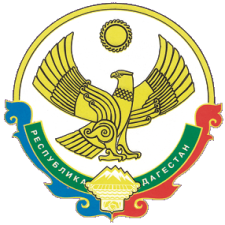                                РЕСПУБЛИКА   ДАГЕСТАН             СОБРАНИЕ   ДЕПУТАТОВ  МУНИЦИПАЛЬНОГО  РАЙОНА                                        « РУТУЛЬСКИЙ  РАЙОН »  368700    E-mail: mo-rutul@yandex.ru,                                                      тел. 8(264)23-5-08,  факс 8(264)23-5-08   Код бюджетной классификацииНаименование  доходаКассовое исполнение123000 850 00000 00 0000 000Доходы бюджета муниципального района - всего782 071 046,67000 100 00000 00 0000 000Налоговые   и неналоговые доходы 72 108 724 ,33182 101 00000 00 0000 110НАЛОГИ НА ПРИБЫЛЬ , ДОХОДЫ46 372 012, 64182 101 02000 01 0000 110Налог на доходы физических лиц46 372 012 ,64182 103 00000 00 0000 000НАЛОГИ НА ТОВАРЫ ( РАБОТЫ  УСЛУГИ ) ,РЕАЛИЗУЕМЫЕ НА ТЕРРИТОРИИИ РОССИЙСКОЙ ФЕДЕРАЦИИ17 999 471,52182 103 02000 01 0000 110Акцизы  на  ГСМ17 999 471,52182 105 00000 00 0000 000НАЛОГИ НА СОВОКУПНЫЙ ДОХОД5 831 363,56182 105 01000 00 0000 110Налог , взимаемый  в связи с  применением  упрощенной  системы  налогообложения5 667 755,80182 105 01010  01 0000110Налог,  взимаемый  с  налогоплательщиков , выбравших  в  качестве  налогообложения  доходы2 833 772,92182 105 01020  01 0000110Налог , взимаемый  с  налогоплательщиков , выбравших  в качестве  налогообложения  доходы , уменьшенные  на  величину  расходов2 833 982,88182 105 02010 02 0000 110Единый  налог на  вмененный доход  для  отдельных видов деятельности3 327,36182 105 03000 01 0000 110Единый  сельскохозяйственный  налог, уплачиваемый организациями101 779,00182 10504000 02 0000 110Налог взимаемый в связи с применением патентной системой налогообложения , зачисляемые в бюджеты муниципальных районов58 501,40182 106 0000 00 0000 000Налоги на имущество-44,44182 106 06043 05 0000 110Земельный налог с физических лиц, обладающих земельным участком , расположенных-44,44182 108 00000 000000 000Государственная пошлина256 419 ,34182 108 03000 01 0000 110Государственная  пошлина по делам, рассматриваемым  в судах общей  юрисдикции, мировыми судьями256 419 ,34000 11100000 00 0000 120ДОХОДЫ ОТ ИСПОЛЬЗОВАНИЯ ИМУЩЕСТВА, НАХОДЯЩЕГОСЯ В ГОСУДАРСТВЕННОЙ( МУНИЦИПАЛЬНОЙ ) СОБСТВЕННОСТИ19 680,00992 11105000 05 0000 120Доходы от сдачи в аренду имущества,составляющегогосударственную ( муниципальную ) собственность ( за исключением земельных участков)19 680,00000113 00000 00 0000 000ДОХОДЫ ОТ ОКАЗАНИЯ ПЛАТНЫХ УСЛУГ И КОМПЕНСАЦИИ ЗАТРАТ ГОСУДАРСТВУ139 523,00992 113 01995 05 0000 130Прочие доходы от оказания платных услуг ( работ)139 523,00000 11400000 00 0000 000ДОХОДЫ ОТ ПРОДАЖИ МАТЕРИАЛЬНЫХ И НЕМАТЕРИАЛЬНЫХ АКТИВОВ563 400,00992 11402020 05 0000 410Доходы от реализации имущества, находящегося в собственности муниципальных районов (за исключением движимого имущества муниципальных бюджетных и автономных унитарных предприятий, в  том числе казенных ) в части реализации основных средств по указанному имуществу563 400,00000 116 00000 00 0000 000ШТРАФЫ,САНКЦИИ ,ВОЗМЕЩЕНИЕ УЩЕРБА567 418,81992 116 90050 05 0000 140Прочие  поступления от денежных  взысканий ( штрафов) и иных сумм в возмещение ущерба, зачисляемые в бюджеты муниципальных районов567 418,81000 117 01050 05 0000 180Прочие неналоговые доходы359 476,90992 202 00000 00 0000 000БЕЗВОЗМЕЗДНЫЕ ПОСТУПЛЕНИЯ709 962 322,34992 202 00000 00 0000 150Безвозмездные поступления от  других бюджетов  бюджетной системы  Российской  Федерации709 962 322,34992 202 10000 00 0000 150Дотации бюджетам бюджетной системы 161 490 100,00992 202 15001 05 0000 150Дотации  бюджету  муниципального  района на  выравнивание  уровня   бюджетной  обеспеченности124 643 000,00992 202 15009 05 0000 150Дотация бюджетумуниципального района на частичную компенсацию дополнительных расходов на повышение оплаты труда работников бюджетной сферы 4003 300,00992 202 19999 05 0000 150Прочие дотации бюджету муниципального района32 843 800,00992 202 29999 05 0000 150Субсидии  бюджетам  субъектов  Российской Федерации и  муниципальных   образований 76 906 550,14992 202 20041 05 0000 150Субсидии  бюджетумуниципального   района на строительство, модернизацию , ремонт и содержание автомобильных дорог общего пользования , в том числе дорог в поселениях4 102 388,00992 202 20077 05 0000 150Субсидии бюджету  муниципального  района на софинансирование капитальных вложений в объекты недвижимого имущества муниципальной  собственности45 490 850,00992 202 25304 05 0000 150Субсидии бюджету муниципального района на организацию бесплатного горячего питания обучающихся, получающих  начальное общее образование в государственных и муниципальных образовательных организациях8 843 260,14992 202 25555 05 0000 150Субсидии бюджету муниципального района на реализацию программ формировании современной городской среды1 109 222,00000 202 29999 00 0000150Прочие субсидии 17 360 830,00992 2 02 29999 05 0000 150Прочие субсидии бюджетам муниципальных районов – на бесплатным двухразовым питанием обучающихся с ограниченными возможностями здоровья ,в том числе детей инвалидов , осваивающих основные общеобразовательные программы на дому 630 200,00992 202 29999 05 0000 150Субсидии бюджету муниципального района на реализацию проектов инициатив муниципальных образований Республики Дагестан по повышению качества условий предоставления образовательных услуг в общеобразовательных организациях  (проект «100 школ»)13 300 000,00992 2 02 29999 05 0000 150Субсидии бюджетам муниципальных районов на обеспечение питания детей в   летних лагерях352 800,00992 2 02 29999 05 0000 150Субсидии на реализацию проектов местных инициатив3 027 480,00992 2 02 29999 05 0000 150Субсидии бюджетам муниципальных образований в рамках ГП « Развитие государственной гражданской службы Республики Дагестан , государственная поддержка развития муниципальной службы в Республике Дагестан »50 350,00992 202 30000 05 0000 150Субвенция от других бюджетов бюджетной системы Российской Федерации470 702 672,20992 202 30024 05 0000 150Субвенция бюджету муниципального района на реализацию Госстандарта в общем образовании333 020 000,00992  202 30024 05 0000150Субвенция бюджету муниципального района на реализацию Госстандарта в дошкольном образовании41 197 000,00992 202 30024 05 0000 150Субвенция бюджету муниципального района для выполнения полномочий по образованию и организации деятельности административных комиссий420 000,00992 202 30024 05 0000 150Субвенция бюджету муниципального района для выполнения полномочий по образованию и организации деятельности административных комиссий по делам несовершеннолетних детей420 000,00992 202 30024 05 0000 150Субвенция бюджету муниципального района на организацию и осуществление деятельности по опеке и попечительству613 000,00992 202 30024 05 0000 150Субвенция бюджету муниципального района для выполнения полномочий Республики Дагестан по хранению комплектованию учету и использованию архивного фонда Республики Дагестан207 500,00992 202 30024 05 0000 150Субвенция бюджетам муниципальных образований поселений на выполнение передаваемых полномочий субъектов Российской Федерации62 513 000,00992 202 30027 00 0000 150Субвенция бюджету муниципального района на содержание ребенка в семье опекуна и приемной семье, а также вознаграждение , причитающееся приемному родителю2 485 675,00992 202 30029 05 0000 150Субвенция бюджету муниципального района  на компенсацию части родительской платы за содержание ребенка в муниципальных образовательных учреждениях , реализующих основную общеобразовательную программу дошкольного образования313 700,00992 202 30082 05 0000 150Субвенция бюджету муниципального  района на обеспечение жилыми помещениями детей-сирот , детей  оставшихся без попечения родителей, лицам из их числа по договорам найма специализированных жилых помещений5 601 618,00992 202 35118 05 0000 150Субвенция бюджету муниципального района  на осуществление полномочий по первичному воинскому учету на территориях, где отсутствуют военные комиссариаты1 957000,00992 20235260050000 150Субвенция бюджету муниципального района на выплату единовременного пособия при всех формах устройства детей , лишенного родительского  попечительства , в семью92 667,20992 20235303 050000 150Субвенция бюджету муниципального района на ежемесячное денежное вознаграждение за классное руководство педагогическим работникам государственных и муниципальных общеобразовательных организаций21 497 322,00992 202 35469 05 0000 150Субвенции бюджетам муниципальных районов на проведение Всероссийской переписи населения 2020 года364 190,00000 202 40000 00 0000 000Иные межбюджетные трансферты863 000,00992 202 45160 05 0000 150Межбюджетные трансферты передаваемые бюджету муниципального района для компенсации дополнительных расходов ,возникших в результате решений ,принятых органами другого уровня863 000,00НаименованиеРЗПРЦСРВРНаименованиеРЗПРЦСРВРКассовое исполнение12345ВСЕГО794 027 652,97Общегосударственные вопросы 0100 0 00 00 0000037 435 713,00Функционирование высшего должностного лица субъекта Российской Федерации и муниципального образования010288 1 001 630 000,00Обеспечение функционирования  Главы муниципального образования010288 1 00 200001 630 000,00Глава муниципального образования010200 0 00 000001 630 000,00Финансовое обеспечение выполнения функций  органов местного самоуправления010288 1 00 200001 630 000,00Расходы на выплаты персоналу в целях обеспечения выполнения функций государственными (муниципальными) органами, казенными учреждениями, органами управления государственными внебюджетными фондами010288 1 00 200001001 630 000,00Собрание депутатов муниципального района « Рутульский район»010300 0 00 000002 061 303,00Председатель Собрания депутатов муниципального образования010391 1 00 200001 266 960,00Финансовое обеспечение выполнения функций муниципальных  органов010391 1 00 200001 266 960,00Расходы на выплаты персоналу в целях обеспечения выполнения функций государственными (муниципальными) органами, казенными учреждениями, органами управления государственными внебюджетными фондами010391 100 200001001 266 960,00Обеспечениедеятельности   Аппарата  Собрания  депутатов муниципального  образования010391 2 00 20000794 343,00Финансовое обеспечение выполнения функций муниципальных  органов010391 2 00 20000794 343,00Расходы на выплаты персоналу в целях обеспечения выполнения функций  государственными (муниципальными ) органами, казенными учреждениями, органами управления государственными внебюджетными фондами010391 2 00 20000100709 740,00Закупка товаров, работ и услуг для обеспечения государственных (муниципальных) нужд010391 2 00 2000020084 603,00Функционирование исполнительных органов                         местного самоуправления, местных администраций010400 0 00 0000025 757 125,00Обеспечение функционирования местных администраций муниципального образования010488 3 00 2000024 917 125,00Финансовое обеспечение выполнения функций  органов местного самоуправления010488 3 00 2000024 917 125,00Расходы на выплаты персоналу в целях обеспечения выполнения функций государственными (муниципальными) органами, казенными учреждениями, органами управления государственными внебюджетными фондами010488 3 00 2000010014 099 862,00Закупка товаров, работ и услуг для обеспечения государственных (муниципальных) нужд010488 3 00 2000020010 765 833,00Уплата налогов010488 3 00 2000080051 430,00Реализация функций органов местного                         самоуправления муниципального образования010499 8 00420 000,00Иные непрограммные мероприятия010499 8 00 77710  530420 000,00Осуществление переданных государственных полномочий Республики Дагестан по образованию и осуществлению деятельности административных комиссий010499 8 00 77710420 000,00Реализация функций органов местного самоуправления муниципального образования010499 8 00420 000,00Иные непрограммные мероприятия010499 8 00 77720  530420 000,00Осуществление переданных государственных полномочий Республики Дагестан по образованию и осуществлению деятельности комиссий по делам несовершеннолетних и защите их прав010499 8 00 77720420 000,00Обеспечение деятельности финансовых, налоговых и таможенных органов и органов финансового (финансово-бюджетного) надзора010600 0 00 000007 028 935,00Общегосударственные расходы010600 0 00 00000788 500,00Обеспечение функционирования Контрольно-счетной палаты муниципального образования 010693 7 00 20000788 500,00Финансовое обеспечение выполнения функций  органов местного  самоуправления010693 7 00 20000788 500,00Расходы на выплаты персоналу в целях обеспечения выполнения функций государственными( муниципальными) органами, казенными учреждениями, органами управления государственными внебюджетными фондами010693 7 00 20000100788 500,00Общегосударственные расходы010600 0 00 000006 240 435,00Реализация функций органов местного самоуправления муниципального образования010699 8 00 200006 240 435,00Финансовое обеспечение выполнения функций  органов местного самоуправления010699 8 00 200006 240 435,00Расходы на выплаты персоналу в целях обеспечения выполнения функций государственными (муниципальными) органами, казенными учреждениями, органами управления государственными внебюджетными фондами010699 8 00 200001005 801 155,00Закупка товаров, работ и услуг для обеспечения государственных (муниципальных) нужд010699 8 00 20000200439 280,00Другие общегосударственные вопросы011300 0 00 00000958 350,00 Комплексная муниципальная программа "Противодействие идеологии терроризма и экстремизма в муниципальном образовании «Рутульский район»011312 0 01 70950200 000,00Реализация мероприятий, направленных                                               на противодействие идеологии терроризма011312 0 01 70950200 000,00Закупка товаров, работ и услуг для обеспечения государственных (муниципальных) нужд011312 0 01 70950200200 000,00 Муниципальная программа                                                                  "О противодействии коррупции в муниципальном образовании « Рутульский район»011314 001 995902 650,00Реализация мероприятий направленных на  противодействие коррупции011314 0 01 995902 650,00Закупка товаров, работ и услуг для обеспечения государственных (муниципальных) нужд011314 0 01 995902002 650,00Муниципальная программа « Профилактика правонарушений и борьбы с преступностью в муниципальном образовании « Рутульский район»0113 061 02 99590131 010,00Реализация мероприятий , направленных на обеспечение общественного порядка  и противодействие  преступности 0113061 02 99590131 010,00Закупка товаров, работ и услуг для обеспечения государственных (муниципальных) нужд011306 1 02 99590200131 010,00Субвенции на проведение Всероссийской переписи населения01139 98 00 54690364 190,00Осуществление полномочий по проведению Всероссийской переписи населения 2020 года01139 98 00 54690364 190,00Закупка товаров, работ и услуг для обеспечения государственных (муниципальных) нужд01139 98 00 54690200364 190,00Осуществление переданных государственных полномочий Республики Дагестан по хранению, комплектованию, учету и использованию архивных документов, относящихся к государственной собственности Республики Дагестан и находящихся на территории муниципальных образований011399 8 00 77730207 500,00Закупка товаров, работ и услуг для обеспечения государственных (муниципальных) нужд011399 8 00 77730200207 500,00Реализация мероприятий в рамках ГП « Развитие государственной программы Республики Дагестан  на развитие государственной гражданской службы  Республики Дагестан и государственная поддержка развития муниципальной службы в Республике Дагестан»011301 001 9959053 000,00Закупка товаров, работ и услуг для обеспечения государственных (муниципальных) нужд011301 001 9959020053 000,00Национальная оборона02001957 000,00Мобилизационная и вневойсковая подготовка020399 8 001957 000,00Реализация функций местного самоуправления муниципального образования020399 8 00 511801957 000,00Иные непрограммные мероприятия020399 8 00 511801957 000,00Осуществление первичного воинского учета на территориях, где отсутствуют военные комиссариаты020399 8 00 511801957 000,00Межбюджетные трансферты020399 8 00 511805301957 000,00Национальная безопасность и правоохранительная деятельность03002 228 360,00Защита населения и территории от чрезвычайных ситуаций природного и техногенного характера, гражданская оборона030996 8 00 210001 463 360,00Обеспечение деятельности Единой дежурно-диспетчерской службы030996 8 00 210001 463 360,00Финансовое обеспечение выполнения функций муниципальных органов и учреждений030996 8 00 210001 463 360,00Расходы на выплаты персоналу в целях обеспечения выполнения функций государственными (муниципальными) органами, казенными учреждениями, органами управления государственными внебюджетными фондами030996 8 00 210001001 399 800,00Закупка товаров, работ и услуг для обеспечения государственных (муниципальных) нужд030996 8 00 2100020063 560,00Муниципальная программа "Комплексные меры                         по обеспечению пожарной безопасности в муниципальном образовании « Рутульский район »030907 1 02 99590740 000,00Реализация мероприятий, направленных на обеспечение противопожарной безопасности030907 1 02 99590740 000,00Закупка товаров, работ и услуг для обеспечения государственных (муниципальных) нужд030907 1 02 99590200740 000,00Иные бюджетные ассигнования0309999002068025 000,00Резервные средства на осуществление мероприятий по ликвидации последствий  ГО ЧС0309999002068025 000,00Национальная экономика040000 0 00 0000021 876879,00Финансовое  обеспечение  выполнения функций  муниципальных органов и учреждений040599 8 00 200002 933 469,00Расходы на выплаты персоналу в целях обеспечения выполнения функций государственными (муниципальными) органами, казенными учреждениями, органами управления государственными внебюджетными фондами040599 8 00 200001002 168 851,00Закупка товаров, работ и услуг для обеспечения государственных (муниципальных) нужд040599 8 00 20000200763 618,00Уплата налогов040599 8 00 200008001 000,00Дорожное хозяйство (дорожные фонды)04090000000000018 943 410,00Содержание и ремонт автомобильных дорог общего пользования муниципального образования040915 2 00 0059014 758 974,00Закупка товаров, работ и услуг для обеспечения государственных (муниципальных) нужд040915 2 00 0059020014 758 974,00Мероприятия по ремонту автомобильных дорог общего пользования местного значения за счет субсидий из республиканского бюджета Республики Дагестан040915 300207604 102 388,00Закупка товаров , работ , услуг для  муниципальных  нужд040915 300207604 102 388,00Софинансирование  расходов за счет местного бюджета муниципального образования040915 3002076082 048,00Закупка товаров , работ , услуг для  муниципальных  нужд040915 3002076082 048,00Жилищно- коммунальное хозяйство050000 0 00 0000059 643 033,01Коммунальное хозяйство050200 000 0000045 490 850,00Капитальные вложения в объекты недвижимого имущества государственной( муниципальной ) собственности0502167004112R40045 490 850,00Закупка товаров, работ и услуг для обеспечения государственных (муниципальных) нужд0502167004112R20045 490 850,00 Государственная   программа  субъектов  Российской Федерации и муниципальная  программа  формирования современной  городской  среды050346 0 F2 555501 109 222,00Субсидии на поддержку муниципальных программ формирования современной городской среды  050346 0 F2555501 109 222,00Закупка товаров, работ и услуг для обеспечения государственных (муниципальных) нужд050346 0 F2555502001 109 222,00Софинансирование  расходов за счет местного бюджета муниципального образования050346 0 F255550851 271,00Закупка товаров, работ и услуг для обеспечения государственных (муниципальных) нужд050346 0  F2 55550200851 271,00Благоустройство050399 9 00 1208012 191 690,01Прочие мероприятия по благоустройству территорий муниципального образования в рамках благоустройства050399 9 00 1208012 191 690,01Закупка товаров, работ и услуг для  обеспечения государственных (муниципальных) нужд050399 9 00 1208020012 191 739,01Образование070000 0 00 00000541 877 056,76Дошкольное образование070119 1 01 62 142 227,00Финансовое обеспечение выполнения                                функций муниципальных органов и учреждений070119 1 01 0159020 945 227,00Расходы на выплаты персонала в целях обеспечения выполнения функций государственными (муниципальными) органами, казенными учреждениями, органами управления государственными внебюджетными фондами070119 1 01 0159010010 488 295,00Закупка товаров, работ и услуг для обеспечения государственных (муниципальных) нужд070119 1 01 0159020010 217 873,00Уплата  налогов070119 1 01 06590800239 059,00Обеспечение государственных гарантий реализации           прав граждан на получение общедоступного и бесплатного дошкольного образования в муниципальных дошкольных образовательных организациях, включая расходы на оплату труда, приобретение учебников и учебных пособий, средств обучения, игр, игрушек (за исключением расходов на содержание зданий и оплату коммунальных услуг)070119 1 01 0659041 197 000,00Обеспечение деятельности подведомственных учреждений070119 1 01 0659010020041 197 000,00Общее образование070219 2 02 439 193 511,31Финансовое обеспечение выполнения                                       функций муниципальных органов и учреждений070219 2 02 0259061 823 526,34Расходы на содержание прочего персонала общеобразовательных учреждений070219 2 02 0259034 989 300,00Расходы на выплаты персоналу в целях обеспечения выполнения функций государственными (муниципальными) органами, казенными учреждениями, органами управления государственными внебюджетными фондами070219 2 02 0259010034 989 300,00Закупка товаров, работ и услуг для обеспечения государственных (муниципальных) нужд070219 2 02 0259020025 220800,49Уплата налогов070219 2 02 025908001 613 425,85Субвенция на ежемесячное денежное вознаграждение  за классное руководство педагогическим работникам государственных и муниципальных общеобразовательных организаций070219202 R303010021 487 198,97Расходы на выплаты персоналу  в целях обеспечения выполнения функций государственными(муниципальными) органами, казенными учреждениями, органами управления государственными внебюджетными фондами070219202 R303021 497 322,00Обеспечение государственных гарантий реализации                   прав   на получение общедоступного дошкольного, начального общего, основного общего, среднего                   общего образования в муниципальных общеобразовательных организациях, обеспечение дополнительного образования детей в муниципальных общеобразовательных организациях посредством предоставления субвенций местным бюджетам, включая расходы на оплату труда, приобретение учебников и учебных пособий, средств обучения (за исключением расходов на содержание зданий и оплату коммунальных услуг), в соответствии с нормативами, определяемыми органами государственной власти субъектов Российской Федерации070219 2 02 06590333 020 000,00Обеспечение деятельности  подведомственных учреждений070219 2 02 06590100200333 020 000,00Совершенствование организации питания учащихся                              в общеобразовательных учреждениях070219 2 02 R304019 2 02 065902009 562 786,00Питание учащихся 1-4 классов ФБ и РБ070219 2 02 R30408 932 586,00Питание на обеспечение бесплатным двухразовым питанием (завтрак и обед) обучающихся с ограниченными возможностями здоровья в том числе детей-инвалидов070219 2 02 06590630 200,00Субсидии на реализацию проектов инициатив муниципальных образований Республики Дагестан по повышению качества условий предоставления образовательных услуг в общеобразовательных организациях  ( проект  « 100 школ »)07029 99 00 4112013 300 000,00Закупка товаров, работ и услуг для обеспечения государственных (муниципальных) нужд07029 99 00 4112013 300 000,00Дополнительное образование детей070319  3 06 31 207 219,20Финансовое обеспечение выполнения                           функций  муниципальных органов и учреждений070319 3 06 065909 671 842,20Расходы на выплаты персоналу в целях обеспечения выполнения функций государственными (муниципальными) органами, казенными учреждениями, органами управления государственными внебюджетными фондами070319 3 06 065901009 216 300,00Закупка товаров, работ и услуг для обеспечения государственных (муниципальных) нужд070319 3 06 06590200427 800,00Уплата налогов070319 3 06 0659080027 742,20Предоставление субсидий бюджетным, автономным учреждениям и иным некоммерческим организациям,           07039Б 8 00 2100061119 040 277,00Обеспечение функционирования  модели персонифицированного финансированиядополнительного образования детей07039Б8 00 21П006112 495 100,00Молодежная политика и оздоровление детей070700 0 00 00000352800,00Обеспечение  питанием детей в летних лагерях07071971099980352 800,00Закупка товаров, работ и услуг для обеспечения государственных (муниципальных) нужд07071971099980  200352 800,00Другие вопросы в области образования070900 0 00 000008 981 299, 25МКУ « Управление Образования »070900 0 00 000008 368 299,25Обеспечение деятельности прочих учреждений                               в сфере образования070919 2 118 368 299,25Расходы на выплаты персоналу  в целях обеспечения выполнения функций государственными (муниципальными) органами, казенными учреждениями, органами управления государственными внебюджетными фондами070919 2 11 105901007 587 300,00Закупка товаров, работ и услуг для обеспечения государственных (муниципальных) нужд070919 2 11 10590200772 688,00Уплата налогов070919 2 11 105908008 311,25Реализация функций органов местного самоуправления070999 8613 000,00Иные  непрограммные  мероприятия070999 8 00 77740613 000,00Осуществление государственных полномочий Республики Дагестан по организации и осуществлению деятельности по опеке и попечительству070999 8 00 77740613 000,00Обеспечение деятельности подведомственных учреждений070999 8 00 77740100200613 000,00Культура , кинематография080000 0 00 0000034 443 573,00Культура080120 2 0112 596 224,00МКУ « Культурно-досуговый Центр традиционной культуры НР»080120 2 01 0059012 596 224,00Финансовое обеспечение выполнения функций государственных органов и учреждений080120 2 01 0059012 596 224,00Расходы на выплаты персоналу в целях обеспечения выполнения функций государственными (муниципальными) органами, казенными учреждениями, органами управления государственными внебюджетными фондами080120 2 01 00590100 9 512 300,00Закупка товаров, работ и услуг для обеспечения государственных (муниципальных) нужд080120 2 01 005902002 923 924,00Уплата налогов080120 2 01 00590800160 000,00Музеи и постоянные выставки080120 2042 028 600,00МКУ «Рутульский национальный музей»080120 2 04 005902 028 600,00Финансовое обеспечение выполнения функций государственных органов  и  учреждений080120 2 04 005902 088 600,00Расходы на выплаты персоналу в целях обеспечения выполнения функций государственными (муниципальными) органами, казенными учреждениями, органами управления государственными внебюджетными фондами080120 2 04 005901001 594 600,00Закупка товаров, работ и услуг для обеспечения государственных (муниципальных) нужд080120 2 04 00590200434 000,00Библиотеки080120 2 0517 205 849,00ГУ «Рутульская  Районная централизованная библиотечная система»080120 2 05 0059017 205 849,00Финансовое обеспечение выполнения функций муниципальных органов и учреждений080120 2 05 0059017 205 849,00Расходы на выплаты персоналу  в целях обеспечения выполнения функций государственными (муниципальными) органами, казенными учреждениями, органами управления государственными внебюджетными фондами080120 2 05 0059010016 501 700,00Закупка товаров, работ и услуг для обеспечения государственных (муниципальных) нужд080120 2 05 00590200665 149,00Уплата налогов080120 2 05 0059080039 000,00Другие вопросы в области культуры, кинематографии080400000000002 612 900,00Аппарат управления  МКУ» Управления культуры»080420 3 01 200002 612 900,00Финансовое обеспечение выполнения функций муниципальных органов и учреждений080420 3 01 200002 612 900,00Расходы на выплаты персоналу  в целях обеспечения выполнения функций государственными (муниципальными) органами, казенными учреждениями, органами управления государственными внебюджетными фондами080420 3 01 200001002 465 600,00Закупка товаров, работ и услуг для обеспечения государственных (муниципальных) нужд080420 3 01 20000200147 300,00Социальная политика100000000000008 988 418,20Пенсионное обеспечение100122 1 07 28960552 054,00Ежемесячная доплата к пенсиям лицам, замещавшим муниципальные должности муниципальной службы100122 1 07 28960552 054,00Социальное обеспечение и иные выплаты населению100122 1 07 28960300552 054,00Социальные обеспечение и иные выплаты населению100399 9 00 2068010 000,00Пособия компенсации меры социальной поддержки гражданам100399 9 00 2068030010 000,00Охрана семьи и детства100400000000008 426 364,20Компенсация части родительской платы                                              за содержание ребенка в муниципальных   образовательных учреждениях , реализующих основную общеобразовательную программу дошкольного образования ( субвенции бюджетам муниципальных районов)100422 3 01 71540313 700,00Социальное обеспечение и иные выплаты населению100422 3 01 71540300313 700,00Субвенции бюджетам муниципальных районов  на выплату единовременного пособия при всех формах устройства детей, лишенных родительского попечения,        в семью100422 3 07 5260092 667,20Социальное обеспечение и иные выплаты населению100422 3 07 5260030092 667,20Субвенции бюджетам муниципальных районов  на содержание детей в семьях опекунов (попечителей), приемных семьях, а также на оплату труда приемных родителей100422 3 07 815202 418 379,00Социальное обеспечение и иные выплаты населению100422 3 07 815203002 418379,00Обеспечение жилыми помещениями детей-сирот, детей, оставшихся без попечения родителей, лиц из числа детей-сирот и детей, оставшихся без попечения родителей"100422 5 00 5082022 5 00 R08205 601 618,00Социальное обеспечение100422 5 00 5082022 5 00 R08203005 601 618,00Физическая культура и спорт110000 0 00 00000745 140,00Физкультурно- оздоровительная работа  и спортивные мероприятия110124 1 01 87010285 680,00 Развитие физической культуры и спорта в муниципальном образовании110124 1 01 87010285 680,00Закупка товаров, работ и услуг для обеспечения государственных (муниципальных) нужд110124 1 01 87010200285 680,00Бюджетные инвестиции в объекты капитального строительства государственной ( муниципальной ) собственности110124 1 01 87010400459 460,00Закупка товаров, работ и услуг для обеспечения государственных (муниципальных) нужд110124 1 01 87010400459 460,00Обслуживание муниципального долга130000 0 00 0000024 000,00Обслуживание внутреннего муниципального долга130126 1 02 2788024 000,00Процентные платежи по муниципальному долгу130126 1 02 2788024 000,00Обслуживание муниципального долга130126 1 02 2788070024 000,00Межбюджетные трансферты общего характера бюджетам муниципальных образований поселений140000 0 00 0000084 808 480,00Выравнивание бюджетной обеспеченности муниципальных образований поселений140126 1 01 6001080 407 400,00Дотации  бюджетам  поселений на выравнивание  бюджетной  обеспеченности  поселений  из  РФФП140126 1 01 6001080 407 400,00Межбюджетные трансферты140126 1 01 6001050080 407400,00Дотации бюджетам поселений на частичную компенсацию дополнительных расходов на повышение оплаты труда работников бюджетной сферы140226 1 01 600621 373 600,00Межбюджетные трансферты140226 1 01 600625001 373 600,00Прочие межбюджетные трансферты общего характера140399 9 00 411203 027 480,00Консолидированные субсидии140399 9 00 411205003 027 480,00НаименованиеГЛРзПРЦСРВРКассовое исполнениеВ С Е Г О9920000794 027 652,97Администрация муниципального района «Рутульский район»9920000144 608 357,21Общегосударственные вопросы9920100000000000031 145 278,00Функционирование высшего должностного лица муниципального образования992010288100200001 630 000,00Глава муниципального района» Рутульский район»992010288100200001 630 000,00Финансовое обеспечение выполнения функций органов местного самоуправления992010288100200001 630 000,00Расходы на выплаты персоналу в целях обеспечения выполнения функций государственными ( муниципальными) органами , казенными учреждениями, органами управления государственными внебюджетными фондами992010288100200001001 630 000,00Собрания депутатов муниципального района «Рутульский  район»992010300000000002 061 303,00Общегосударственные вопросы992010391000000002537000,00Председатель Собрания депутатов муниципального района 992010391100200001 266 960,00Финансовое обеспечение выполнения функций органов местного самоуправления992010391100200001 266 960,00Расходы на выплаты персоналу в целях обеспечения выполнения функций государственными ( муниципальными) органами , казенными учреждениями, органами управления государственными внебюджетными фондами992010391100200001001 266 960,00Функционирование законодательных (представительных) органов государственной власти и представительных органов муниципальных образований99201039120020000794 343,00Финансовое обеспечение выполнения функций органов местного самоуправления99201039120020000794 343,00Расходы на выплаты персоналу в целях обеспечения выполнения функций государственными ( муниципальными) органами , казенными учреждениями, органами управления государственными внебюджетными фондами99201039120020000100709 740,00Закупка товаров, работ и услуг для государственных(муниципальных) нужд9920103912002000020084 603,00Функционирование исполнительных органов местного самоуправления, местных администраций9920104000000000025 757 125,00Финансовое обеспечение выполнения функций органов местного самоуправления9920104883002000024 917 125,00Расходы на выплаты персоналу в целях обеспечения выполнения функций государственными ( муниципальными) органами , казенными учреждениями, органами управления государственными внебюджетными фондами9920104883002000010014 099 862,00Закупка товаров, работ и услуг для государственных(муниципальных) нужд9920104883002200020010 765 833,00Уплата налогов, сборов, сборов и иных платежей9920104883002200080051 430,00Осуществление переданных государственных полномочий Республики Дагестан по образованию и осуществлению деятельности административных комиссий99201049980077710420 000,00Расходы на выплаты персоналу в целях обеспечения выполнения функций государственными ( муниципальными) органами , казенными учреждениями, органами управления государственными внебюджетными фондами99201049980077710100378 000,00Закупка товаров, работ и услуг для государственных(муниципальных) нужд9920104998007771020042 000,00Осуществление переданных государственных полномочий Республики Дагестан по образованию и осуществлению деятельности комиссий по делам несовершеннолетних и защите их прав99201049980077720420 000,00Расходы на выплаты персоналу в целях обеспечения выполнения функций государственными ( муниципальными) органами , казенными учреждениями, органами управления государственными внебюджетными фондами99201049980077720100378 000,00Закупка товаров, работ и услуг для государственных(муниципальных) нужд9920104998007772020042 000,00Обеспечение деятельности финансовых, налоговых и таможенных органов и органов финансового (финансово-бюджетного) надзора99201060000000000788 500,00 Контрольно-счетная палата99201069370020000788 500,00Расходы на выплату персоналу в целях обеспечения выполнения функций государственными (муниципальными) органами, казенными учреждениями, органами управления государственными внебюджетными фондами99201069370020000100788 500,00Другие общегосударственные вопросы99201130000000000  908 350,00Муниципальная программа                                           « Профилактика правонарушений и борьбы с преступностью в муниципальном районе  « Рутульский район»99201130610299590131 010,00Реализация мероприятий направленных на обеспечение общественного порядка и противодействие преступности9920113061 0299590131 010,00Закупка товаров, работ и услуг для государственных(муниципальных) нужд99201130610299590200131 010,00Муниципальная программа                                           « Противодействие идеологии терроризма и экстремизма в муниципальном районе                     « Рутульский район»99201131200170950150 000,00Реализация мероприятий направленных на противодействие идеологии терроризма и экстремизма99201131200170950150 000,00Закупка товаров, работ и услуг для государственных(муниципальных) нужд99201131200170950200150 000,00Муниципальная программа « О противодействии коррупции в муниципальном районе «Рутульский район»992011314001995902 650,00Реализация мероприятий направленных на противодействие коррупции992011314001995902 650,00Закупка товаров, работ и услуг для государственных(муниципальных) нужд992011314001995902002 650,00Осуществление полномочий по проведению Всероссийской переписи населения99201139980054690364 190,00Закупка товаров, работ и услуг для государственных(муниципальных) нужд99201139980054690200364 190,00Осуществление переданных государственных полномочий Республики Дагестан по хранению, комплектованию, учету и использованию архивных документов, относящихся к государственной собственности Республики Дагестан и находящихся на территории муниципальных образований99201139980077730207 500,00Закупка товаров, работ и услуг для государственных(муниципальных) нужд99201139980077730200207 500,00Реализация мероприятий в рамках ГП « Развитие государственной программы Республики Дагестан на развитие государственной гражданской службы Республики Дагестан и государственная поддержка развития муниципальной службы в Республике Дагестан»992011301 0 01 9959053 000,00Закупка товаров, работ и услуг для государственных(муниципальных) нужд992011301 0 01 9959020053 000,00Национальная безопасность и правоохранительная деятельность992030000000000001 488 360,00Защита населения и территории от чрезвычайных ситуаций природного и техногенного характера, гражданская оборона992030900000000001 488 360,00Единая дежурно- диспетчерская служба992030996800210001 463 360,00Финансовое обеспечение выполнения  функций  муниципальных  органов и учреждений992030996800210001 463 360,00Расходы на выплату персоналу в целях обеспечения выполнения функций государственными (муниципальными) органами, казенными учреждениями, органами управления государственными внебюджетными фондами992030996800210001001 399 800,00Закупка товаров, работ и услуг для обеспечения государственных (муниципальных) нужд9920309968002100020063 560,00Иные бюджетные ассигнования992030999 9002068025 000,00Резервные средства на осуществление мероприятий по ликвидации последствий  ГО ЧС9920309999 002068020025 000,00Национальная  экономика992040000 0 00 0000018 943 410,00Дорожное хозяйство  ( дорожные фонды )992040915 2 00 2076018 943 410,00Содержание и ремонт автомобильных дорог общего пользования( местный бюджет)992040915 2 00 2076014 758 974,00Закупка товаров, работ и услуг для государственных(муниципальных) нужд992040915 2 002076020014 758 974,00Мероприятия по ремонту автомобильных дорог общего пользования местного значения за счет субсидий из республиканского бюджета Республики Дагестан992040915 3 00 207604102 388,00Закупка товаров , работ , услуг для  муниципальных  нужд992040915 3 00 207602004102 388,00Софинансирование  расходов за счет местного бюджета муниципального образования992040915 3 00 2076082 048,00Закупка товаров , работ , услуг для  муниципальных  нужд992040915 3 00 2076082 048,00Жилищно – коммунальное хозяйство992050000 0 00 0000059 643 033,01Коммунальное хозяйство992050200 0 00 0000045 490 850,00Капитальные вложения в объекты недвижимого имущества государственной( муниципальной ) собственности992050216 7 00 4112R45 490 850,00Закупка товаров, работ и услуг для обеспечения государственных (муниципальных) нужд9920502167004112R20045490850,00Муниципальная программа «Формирования современной городской среды (софинансирование)992050346 0 F2 555501109222,00Субсидии на поддержку муниципальных программ формирования современной городской среды  992050346 0 F2 555501109 222,00Закупка товаров, работ и услуг для государственных (муниципальных) нужд992050346 0 F2 555502001109 222,00Софинансирование  местного  бюджета992050346 0 F2 55550851 271,00Закупка товаров, работ и услуг для государственных(муниципальных) нужд992050346 0 F2 55550200851 271,00Благоустройство992050300 0000000012 191 690,01Прочие мероприятия по благоустройству территорий муниципального района в рамках благоустройства992050399 9 00 1208012 191 690,01Закупка товаров, работ и услуг для государственных(муниципальных) нужд992050399 9 00 1208020012 191 690,01Образование992070000 0 00 0000023 944 418,00Дошкольное образование992070119 1 01 015901 796 041,00Обеспечение деятельности подведомственных учреждений992070119 1 01 015901 796 041,00Ремонтно-строительные работы нового детского сада в с.Рутул992070119 1 01 015901 796 041,00Закупка товаров, работ и услуг для государственных(муниципальных) нужд992070119 1 01 015901 796 041,00Учреждения по внешкольной работе с детьми992070300 0 00 0000021 535 377,00МБУ  ДОД « Дом детского творчества »992070300 0 00 000000005 403 377,00Обеспечение деятельности подведомственных учреждений99207039Б 8 00 210005 403 377,00Субсидии бюджетным учреждениям на финансовое обеспечение государственного (муниципального) задания на оказание муниципальных услуг (выполнение работ)99207039Б 8 00 210006004 432 177,00На обеспечение функционирования модели ПФДОД99207039Б8 00 21П00971 200,00МБУ  ДОД « Центр эстетического воспитания детей» 992070300 0 00 000006 867 000,00Обеспечение деятельности подведомственных учреждений99207039Б 8 00 210006 867 000,00Субсидии бюджетным учреждениям на финансовое обеспечение государственного (муниципального) задания на оказание муниципальных услуг (выполнение работ)99207039Б 8 00 210006006 181 400,00На обеспечение функционирования модели ПФДОД99207039Б 8 0021П00600685 600,00МБУ  ДОД «ДЮСШ» 992070300 0 00 000009 265 000,00Обеспечение деятельности подведомственных учреждений99207039Б 8 00 210009 265 000,00Субсидии бюджетным учреждениям на финансовое обеспечение государственного (муниципального) задания на оказание муниципальных услуг (выполнение работ)99207039Б 8 00 210006008 426 700,00На обеспечение функционирования модели ПФДОД99207039Б 8 0021П00600838 300,00Реализация функций органов местного самоуправления992070999 8 0077740613 000,00Осуществление переданных государственных полномочий Республики Дагестан по организации и осуществлению деятельности по опеке и попечительству992070999 8 00 77740613 000,00Расходы на выплату персоналу в целях обеспечения выполнения функций государственными (муниципальными) органами, казенными учреждениями, органами управления государственными внебюджетными фондами992070999 8 00 77740100604 400,00Закупка товаров, работ и услуг для государственных(муниципальных) нужд992070999 8 00 777402008 600,00Социальная политика992100000 0 00 000008 674 718,20Публичные нормативные социальные выплаты гражданам992100000 0 00 000008 674 718,20Пенсионное обеспечение992100122 1 07 28960552 054,00Выплата пенсий по государственному пенсионному обеспечению992100122 1 07 28960300552 054,00Социальные обеспечение и иные выплаты населению992100399 9 00 2068010 000,00Пособия компенсации меры социальной поддержки гражданам992100399 9 00 2068032110 000,00Единовременное пособие при всех форм устройство детей в семью992100422 3 07 5260030092 667,20Обеспечение жилыми помещениями  детей – сирот992100422 5 00 R08204005 601 618,00Пособия на детей сирот992100422 3 07 815203002 418 379,00Физическая культура и спорт992110000 0 00 00000745 140,00Физкультурно-оздоровительная работа и спортивные мероприятия992110124 1 01 87010285 680,00Развитие физической культуры и спорта в муниципальном районе992110124 1 01 87010285 680,00Закупка товаров, работ и услуг для государственных(муниципальных) нужд992110124 1 01 87010200285 680,00Бюджетные инвестиции в объекты капитального строительства государственной                                                 ( муниципальной ) собственности992110124 6 04 41120459 460,00Закупка товаров, работ и услуг для государственных(муниципальных) нужд992110124 6 04 41120400459 460,00Обслуживание государственного и муниципального долга992130126 1 02 2788070024 000,00Процентные платежи по муниципальному долгу992130126 1 02 2788073024 000,00МКУ «Управление сельского хозяйства»992040000 0 00 000002 933 469,00Финансовое обеспечение выполнения функций муниципальных органов и учреждений992040599 8 00 200002933 469,00Расходы на выплату персоналу в целях обеспечения выполнения функций государственными (муниципальными) органами, казенными учреждениями, органами управления государственными внебюджетными фондами992040599 8 00 200001002 168 851,00Закупка товаров, работ и услуг для государственных(муниципальных) нужд992040599 8 00 20000200763 618,00Уплата налогов, сборов, сборов и иных платежей992040588 3 58 000008001000,00Дошкольное образование9920000000000000000060 659 886,00МКУ ДО « Детский сад « Солнышко»992000000000000000006 412 797,00Обеспечение деятельности подведомственных учреждений(госстандарт)992070119 1 01 065900004 070 500,00Расходы на выплату персоналу в целях обеспечения выполнения функций государственными (муниципальными) органами, казенными учреждениями, органами управления государственными внебюджетными фондами992070119 1 01 065901004 070 500,00Обеспечение деятельности подведомственных учреждений( местный бюджет)992070119 1 01 065902 310 857,00Расходы на выплату персоналу в целях обеспечения выполнения функций государственными (муниципальными) органами, казенными учреждениями, органами управления государственными внебюджетными фондами 992070119 1 01 015901001 227 000,00Закупка товаров, работ и услуг для государственных(муниципальных) нужд992070119 1 01 015902001 078 757,00Уплата налогов, сборов, сборов и иных платежей992070119 1 01 015908005 100,00Компенсация части родительской платы992100422 3 01 8154030031 440,00МКУ ДО « Детский сад « Улыбка »992000000 0 00 0000000018 014 573,00Обеспечение деятельности подведомственных учреждений (госстандарт)992070119 1 01 0659000013 487 400,00Расходы на выплату персоналу в целях обеспечения выполнения функций государственными (муниципальными) органами, казенными учреждениями, органами управления государственными внебюджетными фондами 992070119 1 01 0659010013 487 400,00Обеспечение деятельности подведомственных учреждений (местный бюджет)992070119 1 01 015904 415 333,00Расходы на выплату персоналу в целях обеспечения выполнения функций государственными (муниципальными) органами, казенными учреждениями, органами управления государственными внебюджетными фондами 992070119 1 01 015901002 212 800,00Закупка товаров, работ и услуг для государственных(муниципальных) нужд992070119 1 01 015902002 176 924,00Уплата налогов, сборов, сборов и иных платежей992070119 1 01 0159080025 609,00Компенсация части родительской платы992100422 3 01 81540300111 840,00МКУ ДО «Детский сад « Радость»992000000 0 00 0000000012 329 537,00Обеспечение деятельности подведомственных учреждений (госстандарт)992070119 1 01 065900008 592 300,00Расходы на выплату персоналу в целях обеспечения выполнения функций государственными (муниципальными) органами, казенными учреждениями, органами управления государственными внебюджетными фондами 992070119 1 01 065901008 592 300,00Обеспечение деятельности подведомственных учреждений (местный бюджет)992070119 1 01 015903 652 737 ,00Расходы на выплату персоналу в целях обеспечения выполнения функций государственными (муниципальными) органами, казенными учреждениями, органами управления государственными внебюджетными фондам992070119 1 01 015901001 898 400,00Закупка товаров, работ и услуг для государственных (муниципальных) нужд992070119 1 01 015902001 740 237,00Уплата налогов, сборов, сборов и иных платежей9920701191010159080014 100,00Компенсация части родительской платы9921004223018154030084 500,00МКУ ДО « Детский сад «Орленок »9920000000000000000010 244 375,00Обеспечение деятельности подведомственных учреждений (госстандарт)992070119101065900006 14000,00Расходы на выплату персоналу в целях обеспечения выполнения функций государственными (муниципальными) органами, казенными учреждениями, органами управления государственными внебюджетными фондами 992070119101065901006 140 000,00Обеспечение деятельности подведомственных учреждений (местный бюджет)992070119101015904 060 935,00Расходы на выплату персоналу в целях обеспечения выполнения функций государственными (муниципальными) органами, казенными учреждениями, органами управления государственными внебюджетными фондами (местный бюджет)992070119101015901002 373 300,00Закупка товаров, работ и услуг для государственных(муниципальных) нужд992070119101015902001 685 226,00Уплата налогов, сборов, сборов и иных платежей992070119101015908002 409,00Компенсация части родительской платы9921004223018154030043 440,00МКУ ДО «  Детский сад « Настенька»992000000000000000008 595 530,00Обеспечение деятельности подведомственных учреждений   (госстандарт)992070119101065900005 401 300,00Расходы на выплату персоналу в целях обеспечения выполнения функций государственными (муниципальными) органами, казенными учреждениями, органами управления государственными внебюджетными фондами 992070119101065901005 401 300,00Расходы на выплату персоналу в целях обеспечения выполнения функций государственными (муниципальными) органами, казенными учреждениями, органами управления государственными внебюджетными фондами 992070114201020001001 828 500,00Закупка товаров, работ и услуг для государственных(муниципальных) нужд992070114201020002001 133 750,00Уплата налогов, сборов, сборов и иных платежей99207011420102000800189 500,00Компенсация части родительской платы9921004223018154030042 480,00МКУ ДО «  Детский сад « Зайка»992000000000000000005 063 074,00Обеспечение деятельности подведомственных учреждений   (госстандарт)992070119101065900003 505 500,00Расходы на выплату персоналу в целях обеспечения выполнения функций государственными (муниципальными) органами, казенными учреждениями, органами управления государственными внебюджетными фондами 992070119101065901003 505 500,00Обеспечение деятельности подведомственных учреждений (местный бюджет)992070119 1 01 015901 557 574,00Расходы на выплату персоналу в целях обеспечения выполнения функций государственными (муниципальными) органами, казенными учреждениями, органами управления государственными внебюджетными фондами 992070114 2 01 02000100948 424,00Закупка товаров, работ и услуг для государственных(муниципальных) нужд992070114 2 01 02000200606 750,00Уплата налогов, сборов, сборов и иных платежей992070114 2 01 020008002 400,00Общее образование992070200 0 00 00000000440 336 311,31Школы - детские сады, школы  начальные, неполные средние и средние992070200 0 00 00000000440 336 311,31Муниципальная программа                                           « Противодействие идеологии терроризма и экстремизма в муниципальном районе                     « Рутульский район»992011312 0 01 7095050 000,00Реализация мероприятий направленных на противодействие идеологии терроризма и экстремизма992011312 0 01 7095050 000,00Закупка товаров, работ и услуг для государственных(муниципальных) нужд992011312 0 01 7095020050 000,00Муниципальная программа «Комплексная меры по обеспечению пожарной безопасности в муниципальном районе»992030907 1 02 99590740 000,00Реализация мероприятий направленных на обеспечение противопожарной безопасности 992030907 1 02 99590740 000,00Закупка товаров, работ и услуг для государственных(муниципальных) нужд992030907 1 02 99590200740 000,00Обеспечение деятельности подведомственных учреждений   (госстандарт)992070200 0 00 00000000333 020 000,00Расходы на выплату персоналу в целях обеспечения выполнения функций государственными (муниципальными) органами, казенными учреждениями, органами управления государственными внебюджетными фондами (госстандарт)992070219 2 02 06590100333 020 000,00Расходы на содержание прочего персонала общеобразовательных учреждений992070200 0 00 0000000034 989 300,00Расходы на выплату персоналу в целях обеспечения выполнения функций государственными (муниципальными) органами, казенными учреждениями, органами управления государственными внебюджетными фондами 992070219 2 02 0259010034 989 300,00Расходы с местного бюджета992070219 2 02 0259000026 834 188,31Закупка товаров, работ и услуг для государственных(муниципальных) нужд992070219 2 02 0259020025 220 762,31Уплата налогов, сборов, сборов и иных платежей992070219 2 02 025908001 613 426,00Выплаты ежемесячного денежного вознаграждения за классное руководство педагогических работников 992070219 2 02 R303010021 487 237,00Питание учащихся 1-4 классов ФБ и РБ992070219 2 02 R30402008932586,00 На обеспечение бесплатным двухразовым питанием (завтрак и обед) обучающихся с ограниченными возможностями здоровья в том числе детей-инвалидов992070219 2 02 02590200630 200,00Субсидии на реализацию проектов инициатив муниципальных образований Республики Дагестан по повышению качества условий предоставления образовательных услуг в общеобразовательных организациях ( проект  « 100 школ »)99207029 99 00 4112013 300 000,00Закупка товаров, работ и услуг для обеспечения государственных (муниципальных) нужд99207029 99 00 4112020013 300 000,00Обеспечение  питанием детей в летних лагерях99207071971099980352 800,00Закупка товаров, работ и услуг для обеспечения государственных (муниципальных) нужд99207071971099980200352 800,00МКОУ «Хлютская СОШ»992070200 0 00 0000000027 849330,00Расходы на выплату персоналу в целях обеспечения выполнения функций государственными (муниципальными) органами, казенными учреждениями, органами управления государственными внебюджетными фондами (госстандарт)992070219 2 02 0659010019 799 800,00Расходы на содержание прочего персонала общеобразовательных учреждений992070200 0 00 000000003 426 800,00Расходы на выплату персоналу в целях обеспечения выполнения функций государственными (муниципальными) органами, казенными учреждениями (средства дотации)992070226 1 01 600641003 426 800,00Расходы с местного бюджета992070200 0 00 000000002 252 866,00Закупка товаров, работ и услуг для государственных(муниципальных) нужд992070219 2 02 025902001 840 814,00Уплата налогов, сборов, сборов и иных платежей992070219 2 02 02590800412 052,00Выплаты ежемесячного денежного вознаграждения за классное руководство педагогических работников 992070219 2 02 R30301001 145 760,00Питание учащихся 1-4 классов992070219 2 02 R30402001 110 904,00Обеспечение двух бесплатным разовым питанием обучающихся с ограниченными возможностями здоровья, в т.ч. детей -инвалидов992070219 2 02 02590200113 200,00МКОУ « Кичинская СОШ»992070200 0 00 000000009 968975,00Муниципальная программа «Комплексная меры по обеспечению пожарной безопасности в муниципальном районе»992030907 1 02 99590130 000,00Реализация мероприятий направленных на обеспечение противопожарной безопасности 992030907 1 02 99590130 000,00Закупка товаров, работ и услуг для государственных(муниципальных) нужд992030907 1 02 99590200130 000,00Расходы на выплату персоналу в целях обеспечения выполнения функций государственными (муниципальными) органами, казенными учреждениями, органами управления государственными внебюджетными фондами (госстандарт)992070219 2 02 065901007392 500,00Расходы на содержание прочего персонала общеобразовательных учреждений992070200 0 00 00000000951 035,00Расходы на выплату персоналу в целях обеспечения выполнения функций государственными (муниципальными) органами, казенными учреждениями (средства дотации)992070219 2 02 02590100951 035,00Расходы с местного бюджета992070200 0 00 00000000880 766,00Закупка товаров, работ и услуг для государственных(муниципальных) нужд992070219 2 02 02590200849 947,00Уплата налогов, сборов, сборов и иных платежей992070219 2 02 0259080030 819,00Выплаты ежемесячного денежного вознаграждения за классное руководство педагогических работников 992070219 2 02 R3030100520 800,00Питание учащихся 1-4 классов992070219 2 02 0259020093 874,00МКОУ «Рутульская СОШ им. Гусейнова И.Г.»992070200 0 00 0000000052 955 606,00Расходы на выплату персоналу в целях обеспечения выполнения функций государственными (муниципальными) органами, казенными учреждениями, органами управления государственными внебюджетными фондами (госстандарт)992070219 2 02 0659010040 756 500,00Расходы на содержание прочего персонала общеобразовательных учреждений992070200 0 00 000000003 421 400,00Расходы на выплату персоналу в целях обеспечения выполнения функций государственными (муниципальными) органами, казенными учреждениями (средства дотации)992070219 2 02 025901003 421 400,00Расходы с местного бюджета992070219 2 02 025900003 934 678,00Закупка товаров, работ и услуг для государственных(муниципальных) нужд992070219 2 02 025902003 643 047,00Уплата налогов, сборов, сборов и иных платежей992070219 2 02 02590800291 631,00Выплаты ежемесячного денежного вознаграждения за классное руководство педагогических работников 992070219 2 02 R30301002 365 613,00Питание учащихся 1-4 классов992070219 2 02 R30402002 087 115,00Обеспечение двух бесплатным разовым питанием обучающихся с ограниченными возможностями здоровья, в т.ч. детей -инвалидов992070219 20 202590200390 300,00МКОУ «Рутульская СОШ им. Мирзоева А.М.»992070200 0 00 0000000024 130 934,00Расходы на выплату персоналу в целях обеспечения выполнения функций государственными (муниципальными) органами, казенными учреждениями, органами управления государственными внебюджетными фондами (госстандарт)992070219 2 02 0659010019144 100,00Расходы на содержание прочего персонала общеобразовательных учреждений992070200 0 00 000000001 801 400,00Расходы на выплату персоналу в целях обеспечения выполнения функций государственными (муниципальными) органами, казенными учреждениями (средства дотации)992070219 2 02 025901001 801 400,00Расходы с местного бюджета992070200 0 00 000000001 145 341,00Закупка товаров, работ и услуг для государственных(муниципальных) нужд992070219 2 02 025902001117 788,00Уплата налогов, сборов, сборов и иных платежей992070219 2 02 0259080027 553 ,00Выплаты ежемесячного денежного вознаграждения за классное руководство педагогических работников992070219202R30301001 287 676,00Питание учащихся 1-4 классов992070219 2 02 R3040200713 517,00Обеспечение двух бесплатным разовым питанием обучающихся с ограниченными возможностями здоровья, в т.ч. детей -инвалидов9920702192020259020038 900,00МКОУ « Куфинская СОШ»9920702000000000000012 054 530,00Расходы на выплату персоналу в целях обеспечения выполнения функций государственными (муниципальными) органами, казенными учреждениями, органами управления государственными внебюджетными фондами (госстандарт)992070219 2 02 065901009 486 600,00Расходы на содержание прочего персонала общеобразовательных учреждений99207020000000000000680 600,00Расходы на выплату персоналу в целях обеспечения выполнения функций государственными (муниципальными) органами, казенными учреждениями (средства дотации)99207021920202590100680 600,00Расходы с местного бюджета992070200 000 00000000944 911,00Закупка товаров, работ и услуг для государственных(муниципальных) нужд99207021920202590200922 811,00Уплата налогов, сборов, сборов и иных платежей9920702192020259080022 100,00Выплаты ежемесячного денежного вознаграждения за классное руководство педагогических работников 992070219202 R3030100729 266,00Питание учащихся 1-4 классов992070219 2 02 R3040200187 853,00Обеспечение двух бесплатным разовым питанием обучающихся с ограниченными возможностями здоровья, в т.ч. детей –инвалидов9920702192020259020025 300,00МКОУ « Калинская СОШ »9920702000000000000013 975 329,00Муниципальная программа «Комплексная меры по обеспечению пожарной безопасности в муниципальном районе»992030907 1 02 99590130 000,00Реализация мероприятий направленных на обеспечение противопожарной безопасности 992030907 1 02 99590130 000,00Закупка товаров, работ и услуг для государственных(муниципальных) нужд992030907 1 02 99590200130 000,00Расходы на выплату персоналу в целях обеспечения выполнения функций государственными (муниципальными) органами, казенными учреждениями, органами управления государственными внебюджетными фондами (госстандарт)9920702192020659010011 052 200,00Расходы на содержание прочего персонала общеобразовательных учреждений992070200000000000001 184 700,00Расходы на выплату персоналу в целях обеспечения выполнения функций государственными (муниципальными) органами, казенными учреждениями (средства дотации)992070219202025901001 184 700,00Расходы с местного бюджета99207020000000000000750 371,00Закупка товаров, работ и услуг для государственных(муниципальных) нужд99207021920202590200735 871,00Уплата налогов, сборов, сборов и иных платежей9920702192020259080014 500,00Выплаты ежемесячного денежного вознаграждения за классное руководство педагогических работников 992070219202R3030100718 680,00Питание учащихся 1-4 классов992070219 2 02 R3040200139 378,00МКОУ « Шиназская СОШ»9920702000000000000020836 107,00Расходы на выплату персоналу в целях обеспечения выполнения функций государственными (муниципальными) органами, казенными учреждениями, органами управления государственными внебюджетными фондами (госстандарт)9920702192020659010016 573 900,00Расходы на содержание прочего персонала общеобразовательных учреждений992070200000000000001 631 900,00Расходы на выплату персоналу в целях обеспечения выполнения функций государственными (муниципальными) органами, казенными учреждениями (средства дотации)992070219202025901001 631 900,00Расходы с местного бюджета992070200000000000001 131 723,00Закупка товаров, работ и услуг для государственных(муниципальных) нужд992070219202025902001 083 123,00Уплата налогов, сборов, сборов и иных платежей9920702192020259080048 600,00Выплаты ежемесячного денежного вознаграждения за классное руководство педагогических работников 992070219202R3030100988 220,00Питание учащихся 1-4 классов992070219 2 02 R3040200510 364,00МКОУ « Амсарская СОШ»9920702000000000000013414701 ,00Расходы на выплату персоналу в целях обеспечения выполнения функций государственными (муниципальными) органами, казенными учреждениями, органами управления государственными внебюджетными фондами (госстандарт)9920702192020659010010 798 100,00Расходы на содержание прочего персонала общеобразовательных учреждений99207020000000000000968 100,00Расходы на выплату персоналу в целях обеспечения выполнения функций государственными (муниципальными) органами, казенными учреждениями (средства дотации)99207021920202590100968 100,00Расходы с местного бюджета99207020000000000000747 010,00Закупка товаров, работ и услуг для государственных(муниципальных) нужд99207021920202590200705 710,00Уплата налогов, сборов, сборов и иных платежей9920702192020259080041 300,00Выплаты ежемесячного денежного вознаграждения за классное руководство педагогических работников 992070219202R3030100778 600,00Питание учащихся 1-4 классов992070219 2 02 R3040200122 891,00МКОУ «Лучекская СОШ»9920702000000000000017 808 332,00Расходы на выплату персоналу в целях обеспечения выполнения функций государственными (муниципальными) органами, казенными учреждениями, органами управления государственными внебюджетными фондами (госстандарт)9920702192020659010012 971 200,00Расходы на содержание прочего персонала общеобразовательных учреждений99207020000000000000888 800,00Расходы на выплату персоналу в целях обеспечения выполнения функций государственными (муниципальными) органами, казенными учреждениями (средства дотации)99207021920202590100888 800,00Расходы с местного бюджета99207020000000000000808 403,00Закупка товаров, работ и услуг для государственных(муниципальных) нужд99207021920202590200746 516,00Уплата налогов, сборов, сборов и иных платежей9920702192020259080061 887,00Выплаты ежемесячного денежного вознаграждения за классное руководство педагогических работников 992070219202R3030100988 220,00Питание учащихся 1-4 классов992070219 2 02 R3040200351 710,00Субсидии на реализацию проектов инициатив муниципальных образований Республики Дагестан по повышению качества условий предоставления образовательных услуг в общеобразовательных организациях  ( проект         « 100 школ »)99207029 99 00 411201 800 000,00Закупка товаров, работ и услуг для обеспечения государственных (муниципальных) нужд99207029 99 00 411202001 800 000,00МКОУ «Джилихурская СОШ»9920702000000000000019 796932,00Расходы на выплату персоналу в целях обеспечения выполнения функций государственными (муниципальными) органами, казенными учреждениями, органами управления государственными внебюджетными фондами (госстандарт)9920702192020659010013 571 000,00Расходы на содержание прочего персонала общеобразовательных учреждений992070200000000000002 067 800,00Расходы на выплату персоналу в целях обеспечения выполнения функций государственными (муниципальными) органами, казенными учреждениями (средства дотации)992070219202025901002 067 800,00Расходы с местного бюджета99207020000000000000790 774,00Закупка товаров, работ и услуг для государственных(муниципальных) нужд99207021920202590200772 020,00Уплата налогов, сборов, сборов и иных платежей9920702192020259080018 754,00Выплаты ежемесячного денежного вознаграждения за классное руководство педагогических работников 992070219202R3030100988 140,00Питание учащихся 1-4 классов992070219 2 02 R3040200261 618,00Субсидии на реализацию проектов инициатив муниципальных образований Республики Дагестан по повышению качества условий предоставления образовательных услуг в общеобразовательных организациях   ( проект   « 100 школ »)99207029 99 00 411202 000 000,00Закупка товаров, работ и услуг для обеспечения государственных (муниципальных) нужд99207029 99 00 411202002 000 000,00Обеспечение  питанием детей в летних лагерях99207071971099980117 600,00Закупка товаров, работ и услуг для обеспечения государственных (муниципальных) нужд99207071971099980200117 600,00МКОУ « Цудикская СОШ»9920702000000000000020 186 624,00Расходы на выплату персоналу в целях обеспечения выполнения функций государственными (муниципальными) органами, казенными учреждениями, органами управления государственными внебюджетными фондами (госстандарт)9920702192020659010014 278200,00Расходы на содержание прочего персонала общеобразовательных учреждений992070200000000000001 443 100,00Расходы на выплату персоналу в целях обеспечения выполнения функций государственными (муниципальными) органами, казенными учреждениями (средства дотации)992070219202025901001 443 100,00Расходы с местного бюджета992070200000000000001 450 061,00Закупка товаров, работ и услуг для государственных(муниципальных) нужд992070219202025902001 413 541,00Уплата налогов, сборов, сборов и иных платежей9920702192020259080036 520,00Выплаты ежемесячного денежного вознаграждения за классное руководство педагогических работников 992070219202R3030100781 183,00Питание учащихся 1-4 классов992070219 2 02 R3040200216 480,00Субсидии на реализацию проектов инициатив муниципальных образований Республики Дагестан по повышению качества условий предоставления образовательных услуг в общеобразовательных организациях  ( проект        « 100 школ »)99207029 99 00 411201 900 000,00Закупка товаров, работ и услуг для обеспечения государственных (муниципальных) нужд99207029 99 00 411202001900 000,00Обеспечение  питанием детей в летних лагерях99207071971099980117 600,00Закупка товаров, работ и услуг для обеспечения государственных (муниципальных) нужд99207071971099980200117 600,00МКОУ «Аранская СОШ»9920702000000000000020 329 400,00Муниципальная программа «Комплексная меры по обеспечению пожарной безопасности в муниципальном районе»992030907 1 02 99590130 000,00Реализация мероприятий направленных на обеспечение противопожарной безопасности 992030907 1 02 99590130 000,00Закупка товаров, работ и услуг для государственных(муниципальных) нужд992030907 1 02 99590200130 000,00Расходы на выплату персоналу в целях обеспечения выполнения функций государственными (муниципальными) органами, казенными учреждениями, органами управления государственными внебюджетными фондами (госстандарт)9920702192020659010014 524 700,00Расходы на содержание прочего персонала общеобразовательных учреждений992070200000000000001 568 900,00Расходы на выплату персоналу в целях обеспечения выполнения функций государственными (муниципальными) органами, казенными учреждениями (средства дотации)992070219202025901001 568 900,00Расходы с местного бюджета99207020000000000000883 927,00Закупка товаров, работ и услуг для государственных(муниципальных) нужд99207021920202590200837 027,00Уплата налогов, сборов, сборов и иных платежей9920702192020259080046 900,00Выплаты ежемесячного денежного вознаграждения за классное руководство педагогических работников 992070219202R3030100988 220,00Питание учащихся 1-4 классов992070219 2 02 R3040200383 653,00Субсидии на реализацию проектов инициатив муниципальных образований Республики Дагестан по повышению качества условий предоставления образовательных услуг в общеобразовательных организациях  ( проект            « 100 школ »)99207029 99 00 411201 850 000,00Закупка товаров, работ и услуг для обеспечения государственных (муниципальных) нужд99207029 99 00 411202001 850 000,00МКОУ «Ихрекская СОШ»9920702000000000000023 936 175,00Комплексная муниципальная программа "Противодействие идеологии терроризма и экстремизма в муниципальном образовании «Рутульский район»992011312 0 01 7095050 000,00 Реализация мероприятий, направленных                                               на противодействие идеологии терроризма992011312 0 01 7095050 000,00Закупка товаров, работ и услуг для обеспечения государственных (муниципальных) нужд992011312 0 01 7095050 000,00Муниципальная программа «Комплексная меры по обеспечению пожарной безопасности в муниципальном районе»992030907 1 02 99590250 000,00Реализация мероприятий направленных на обеспечение противопожарной безопасности 992030907 1 02 99590250 000,00Закупка товаров, работ и услуг для государственных(муниципальных) нужд992030907 1 02 99590200250 000,00Расходы на выплату персоналу в целях обеспечения выполнения функций государственными (муниципальными) органами, казенными учреждениями, органами управления государственными внебюджетными фондами (госстандарт)992070219 2 02 0659010016 487 700,00Расходы на содержание прочего персонала общеобразовательных учреждений992070200 0 00 000000002 293 700,00Расходы на выплату персоналу в целях обеспечения выполнения функций государственными (муниципальными) органами, казенными учреждениями (средства дотации)992070219 2 02 025901002 293 700,00Расходы с местного бюджета992070200 0 00 000000001 300 296,00Закупка товаров, работ и услуг для государственных(муниципальных) нужд070219 2 02 025902001 277 709,00Уплата налогов, сборов, сборов и иных платежей992070219 2 02 0259080022 587,00Выплаты ежемесячного денежного вознаграждения за классное руководство педагогических работников 992070219 2 02 R30301001 048 124,00Питание учащихся 1-4 классов992070219 2 02 R3040200469 155,00Обеспечение двух бесплатным разовым питанием обучающихся с ограниченными возможностями здоровья, в т.ч. детей -инвалидов992070219 2 02 0259020037 200,00Субсидии на реализацию проектов инициатив муниципальных образований Республики Дагестан по повышению качества условий предоставления образовательных услуг в общеобразовательных организациях  ( проект             « 100 школ »)99207029 99 00 411202 000 000,00Закупка товаров, работ и услуг для обеспечения государственных (муниципальных) нужд99207029 99 00 411202002 000 000,00МКОУ «Нижне -Катрухская СОШ»992070200 0 00 0000000012 440325,00Расходы на выплату персоналу в целях обеспечения выполнения функций государственными (муниципальными) органами, казенными учреждениями, органами управления государственными внебюджетными фондами (госстандарт)992070219 2 02 0659010010 370 100,00Расходы на содержание прочего персонала общеобразовательных учреждений992070200 0 00 00000000672 400,00Расходы на выплату персоналу в целях обеспечения выполнения функций государственными (муниципальными) органами, казенными учреждениями (средства дотации)99207021920202590100672 400,00Расходы с местного бюджета99207020000000000000709 973,00Закупка товаров, работ и услуг для государственных(муниципальных) нужд992070219 2 02 02590200698 273,00Уплата налогов, сборов, сборов и иных платежей9920702192020259080011 700,00Выплаты ежемесячного денежного вознаграждения за классное руководство педагогических работников 992070219202R3030100628 868,00Питание учащихся 1-4 классов992070219 2 02 R304020058 984,00МКОУ «Верхне-Катрухская СОШ»992070200 0 00 000000007241 015,00Расходы на выплату персоналу в целях обеспечения выполнения функций государственными (муниципальными) органами, казенными учреждениями, органами управления государственными внебюджетными фондами (госстандарт)992070219 2 02 065901005 489600,00Расходы на содержание прочего персонала общеобразовательных учреждений99207020000000000000753 800,00Расходы на выплату персоналу в целях обеспечения выполнения функций государственными (муниципальными) органами, казенными учреждениями (средства дотации)99207021920202590100753 800,00Расходы с местного бюджета99207020000000000000698 348,00Закупка товаров, работ и услуг для государственных(муниципальных) нужд992070219 2 02 02590200679 348,00Уплата налогов, сборов, сборов и иных платежей992070219 2 02 0259080019 000,00Выплаты ежемесячного денежного вознаграждения за классное руководство педагогических работников 992070219202 R3030100281 232,00Питание учащихся 1-4 классов992070219 2 02 R304020018 035 ,00МКОУ «Аракульская СОШ»992070200 0 00 0000000010 062 856,00Расходы на выплату персоналу в целях обеспечения выполнения функций государственными (муниципальными) органами, казенными учреждениями, органами управления государственными внебюджетными фондами (госстандарт)992070219 2 02 065901008 064 800,00Расходы на содержание прочего персонала общеобразовательных учреждений99207020000000000000600 600,00Расходы на выплату персоналу в целях обеспечения выполнения функций государственными (муниципальными) органами, казенными учреждениями (средства дотации)99207022610160064100600 600,00Расходы с местного бюджета99207020000000000000790 395,00Закупка товаров, работ и услуг для государственных(муниципальных) нужд99207021410200000200756 813,00Уплата налогов, сборов, сборов и иных платежей9920702141020000080033 582,00Выплаты ежемесячного денежного вознаграждения за классное руководство педагогических работников 992070219202R3030100531 200,00Питание учащихся 1-4 классов992070219 2 02 R304020075 861,00МКОУ « Кининская СОШ»9920702000000000000018 480 849,00Расходы на выплату персоналу в целях обеспечения выполнения функций государственными (муниципальными) органами, казенными учреждениями, органами управления государственными внебюджетными фондами (госстандарт)9920702192020659010014 653 800,00Расходы на содержание прочего персонала общеобразовательных учреждений992070200000000000001 509 300,00Расходы на выплату персоналу в целях обеспечения выполнения функций государственными (муниципальными) органами, казенными учреждениями (средства дотации)992070219202025901001 509 300,00Расходы с местного бюджета99207020000000000000900 144,00Закупка товаров, работ и услуг для государственных(муниципальных) нужд99207021920202590200859 944,00Уплата налогов, сборов, сборов и иных платежей9920702192020259080040 200,00Выплаты ежемесячного денежного вознаграждения за классное руководство педагогических работников ОУ992070219202R3030100988 220,00Питание учащихся 1-4 классов992070219 2 02 R3040200286 485,00Обеспечение двух бесплатным разовым питанием обучающихся с ограниченными возможностями здоровья, в т.ч. детей -инвалидов9920702192020259020025 300,00Обеспечение  питанием детей в летних лагерях99207071971099980117 600,00Закупка товаров, работ и услуг для обеспечения государственных (муниципальных) нужд99207071971099980200117 600,00МКОУ « Гельмецинская СОШ»9920702000000000000018377 881,00Расходы на выплату персоналу в целях обеспечения выполнения функций государственными (муниципальными) органами, казенными учреждениями, органами управления государственными внебюджетными фондами (госстандарт)9920702192020659010013 297 500,00Расходы на содержание прочего персонала общеобразовательных учреждений992070200000000000001 232 200,00Расходы на выплату персоналу в целях обеспечения выполнения функций государственными (муниципальными) органами, казенными учреждениями (средства дотации)992070219202025901001 232 200,00Расходы с местного бюджета99207020000000000000711 173,00Закупка товаров, работ и услуг для государственных(муниципальных) нужд99207021920202590200622 010,00Уплата налогов, сборов, сборов и иных платежей9920702192020259080089 163,00Выплаты ежемесячного денежного вознаграждения за классное руководство педагогических работников 992070219202R3030100958 276,00Питание учащихся 1-4 классов992070219 2 02 R3040200378 732,00Субсидии на реализацию проектов инициатив муниципальных образований Республики Дагестан по повышению качества условий предоставления образовательных услуг в общеобразовательных организациях  ( проект  « 100 школ »)99207029 99 00 411201800 000,00Закупка товаров, работ и услуг для обеспечения государственных (муниципальных) нужд99207029 99 00 411202001 800 000,00МКОУ « Микикская СОШ» 992070200000000000003 674 045,00Расходы на выплату персоналу в целях обеспечения выполнения функций государственными (муниципальными) органами, казенными учреждениями, органами управления государственными внебюджетными фондами (госстандарт)992070219202065901002 903 700,00Расходы на содержание прочего персонала общеобразовательных учреждений99207020000000000000134 900,00Расходы на выплату персоналу в целях обеспечения выполнения функций государственными (муниципальными) органами, казенными учреждениями (средства дотации)99207021920202590100134 900,00Расходы с местного бюджета99207020000000000000501 401,00Закупка товаров, работ и услуг для государственных(муниципальных) нужд99207021920202590200435 751,00Уплата налогов, сборов, сборов и иных платежей9920702192020259080065 650,00Выплаты ежемесячного денежного вознаграждения за классное руководство педагогических работников 992070219202R3030100119 770,00Питание учащихся 1-4 классов992070219 2 02 R304020014 274,00МКОУ « Цахурская СОШ»992070200000000000009 380 027,00Расходы на выплату персоналу в целях обеспечения выполнения функций государственными (муниципальными) органами, казенными учреждениями, органами управления государственными внебюджетными фондами (госстандарт)992070219202065901007 575 300,00Расходы на содержание прочего персонала общеобразовательных учреждений99207020000000000000596 700,00Расходы на выплату персоналу в целях обеспечения выполнения функций государственными (муниципальными) органами, казенными учреждениями (средства дотации)99207021920202590100596 700,00Расходы с местного бюджета99207020000000000000670 532,00Закупка товаров, работ и услуг для государственных(муниципальных) нужд99207021920202590200535 675,00Уплата налогов, сборов, сборов и иных платежей99207021920202590800134 857,00Выплаты ежемесячного денежного вознаграждения за классное руководство педагогических работников ОУ992070219202R3030100479 140,00Питание учащихся 1-4 классов992070219 2 02 R304020058 355,00МКОУ « Муслахская СОШ»9920702000000000000011 285 442,00Расходы на выплату персоналу в целях обеспечения выполнения функций государственными (муниципальными) органами, казенными учреждениями, органами управления государственными внебюджетными фондами (госстандарт)992070219202065901009 379 900,00Расходы на содержание прочего персонала общеобразовательных учреждений99207020000000000000917 200,00Расходы на выплату персоналу в целях обеспечения выполнения функций государственными (муниципальными) органами, казенными учреждениями (средства дотации)99207021920202590100917 200,00Расходы с местного бюджета99207020000000000000444 360,00Закупка товаров, работ и услуг для государственных(муниципальных) нужд99207021920202590200434 460,00Уплата налогов, сборов, сборов и иных платежей992070219202025908009 900,00Выплаты ежемесячного денежного вознаграждения за классное руководство педагогических работников 992070219202R3030100509 092,00Питание учащихся 1-4 классов992070219 2 02 R304020034 890,00МКОУ « Мишлешская СОШ»9920702000000000000020 290 499,00Расходы на выплату персоналу в целях обеспечения выполнения функций государственными (муниципальными) органами, казенными учреждениями, органами управления государственными внебюджетными фондами (госстандарт)9920702192020659010015 561 100,00Расходы на содержание прочего персонала общеобразовательных учреждений992070200000000000002 376 300,00Расходы на выплату персоналу в целях обеспечения выполнения функций государственными (муниципальными) органами, казенными учреждениями (средства дотации)992070219202025901002 376 300,00Расходы с местного бюджета99207020000000000000809 047,00Закупка товаров, работ и услуг для государственных(муниципальных) нужд99207021920202590200764 870,00Уплата налогов, сборов, сборов и иных платежей9920702192020259080044 177,00Выплаты ежемесячного денежного вознаграждения за классное руководство педагогических работников 992070219202R3030100988 220,00Питание учащихся 1-4 классов992070219 2 02 R3040200555 832,00МКОУ «Дженыхская  СОШ»9920702000000000000015 331 531,00Расходы на выплату персоналу в целях обеспечения выполнения функций государственными (муниципальными) органами, казенными учреждениями, органами управления государственными внебюджетными фондами (госстандарт)9920702192020659010010 848 500,00Расходы на содержание прочего персонала общеобразовательных учреждений99207020000000000000766 271,00Расходы на выплату персоналу в целях обеспечения выполнения функций государственными (муниципальными) органами, казенными учреждениями (средства дотации)99207021920202590100766 271,00Расходы с местного бюджета99207020000000000000905 208,00Закупка товаров, работ и услуг для государственных(муниципальных) нужд99207021920202590200894 580,00Уплата налогов, сборов, сборов и иных платежей9920702192020259080010 628,00Выплаты ежемесячного денежного вознаграждения за классное руководство педагогических работников 992070219202R3030100718 696,00Питание учащихся 1-4 классов992070219 2 02 R3040200142 856,00Субсидии на реализацию проектов инициатив муниципальных образований Республики Дагестан по повышению качества условий предоставления образовательных услуг в общеобразовательных организациях  ( проект  « 100 школ »)99207029 99 00 411201 950 000,00Закупка товаров, работ и услуг для обеспечения государственных (муниципальных) нужд99207029 99 00 411202001 950 000,00МКОУ « Ихрекская ООШ»9920702000000000000014 326 591,00Расходы на выплату персоналу в целях обеспечения выполнения функций государственными (муниципальными) органами, казенными учреждениями, органами управления государственными внебюджетными фондами (госстандарт)9920702192020659010011 073 100,00Расходы на содержание прочего персонала общеобразовательных учреждений992070200000000000001 661 600,00Расходы на выплату персоналу в целях обеспечения выполнения функций государственными (муниципальными) органами, казенными учреждениями (средства дотации)992070219202025901001 661 600,00Расходы с местного бюджета99207020000000000000751 605,00Закупка товаров, работ и услуг для государственных(муниципальных) нужд99207021920202590200718 505,00Уплата налогов, сборов, сборов и иных платежей9920702192020259080033 100,00Выплаты ежемесячного денежного вознаграждения за классное руководство педагогических работников 992070219202R3030100628 868,00Питание учащихся 1-4 классов992070219 2 02 R3040200211 418,00МКОУ « Курдульская  ООШ»992070200000000000006 803 923,00Расходы на выплату персоналу в целях обеспечения выполнения функций государственными (муниципальными) органами, казенными учреждениями, органами управления государственными внебюджетными фондами (госстандарт)992070219202065901005553 300,00Расходы на содержание прочего персонала общеобразовательных учреждений99207020000000000000238 900,00Расходы на выплату персоналу в целях обеспечения выполнения функций государственными (муниципальными) органами, казенными учреждениями (средства дотации)99207021920202590100238 900,00Расходы с местного бюджета99207020000000000000473 140,00Закупка товаров, работ и услуг для государственных(муниципальных) нужд99207021920202590200456 240,00Уплата налогов, сборов, сборов и иных платежей9920702192020259080016 900,00Выплаты ежемесячного денежного вознаграждения за классное руководство педагогических работников 992070219202R3030100509 080,00Питание учащихся 1-4 классов992070219 2 02 R304020029 503,00МКОУ « Шиназская НОШ»992070200000000000004 080 064,00Муниципальная программа «Комплексная меры по обеспечению пожарной безопасности в муниципальном районе»992030907 1 02 99590100 000,00Реализация мероприятий направленных на обеспечение противопожарной безопасности 992030907 1 02 99590100 000,00Закупка товаров, работ и услуг для государственных(муниципальных) нужд992030907 1 02 99590200100 000,00Расходы на выплату персоналу в целях обеспечения выполнения функций государственными (муниципальными) органами, казенными учреждениями, органами управления государственными внебюджетными фондами (госстандарт)992070219202065901003 040 900,00Расходы на содержание прочего персонала общеобразовательных учреждений99207020000000000000375 100,00Расходы на выплату персоналу в целях обеспечения выполнения функций государственными (муниципальными) органами, казенными учреждениями (средства дотации)9920702192 0202590100375,100Расходы с местного бюджета99207020000000000000248 303,00Закупка товаров, работ и услуг для государственных(муниципальных) нужд99207021920202590200232 503,00Уплата налогов, сборов, сборов и иных платежей9920702192020259080015 800,00Выплаты ежемесячного денежного вознаграждения за классное руководство педагогических работников 992070219202R3030100169 671,00Питание учащихся 1-4 классов992070219 2 02 R3040200151 090,00МКОУ «Мюхрекская НОШ»992070200000000000004 848 098,00Расходы на выплату персоналу в целях обеспечения выполнения функций государственными (муниципальными) органами, казенными учреждениями, органами управления государственными внебюджетными фондами (госстандарт)992070219202065901003 443 000,00Расходы на содержание прочего персонала общеобразовательных учреждений99207020000000000000390 900,00Расходы на выплату персоналу в целях обеспечения выполнения функций государственными (муниципальными) органами, казенными учреждениями (средства дотации)99207021920202590100390 900,00Расходы с местного бюджета99207020000000000000576 161,00Закупка товаров, работ и услуг для государственных(муниципальных) нужд99207021920202590200574 061,00Уплата налогов, сборов, сборов и иных платежей992070219202025908002 100,00Выплаты ежемесячного денежного вознаграждения за классное руководство педагогических работников 992070219202R3030100281 232,00Питание учащихся 1-4 классов992070219 2 02 R3040200156 805,00МКОУ «Согютская НОШ»992070200000000000003 101 396,00Расходы на выплату персоналу в целях обеспечения выполнения функций государственными (муниципальными) органами, казенными учреждениями, органами управления государственными внебюджетными фондами (госстандарт)992070219202065901002 448 200,00Расходы на содержание прочего персонала общеобразовательных учреждений99207020000000000000184 500,00Расходы на выплату персоналу в целях обеспечения выполнения функций государственными (муниципальными) органами, казенными учреждениями (средства дотации)99207021920202590100184 500,00Расходы с местного бюджета99207020000000000000225 278,00Закупка товаров, работ и услуг для государственных (муниципальных) нужд99207021920202590200224878,00Уплата налогов, сборов, сборов и иных платежей99207021920202590800400,00Выплаты ежемесячного денежного вознаграждения за классное руководство педагогических работников 992070219202R3030100179 676,00Питание учащихся 1-4 классов992070219 2 02 R304020063 742,00МКОУ « Атдальская ООШ»992070200000000000001 852 530,00Расходы на выплату персоналу в целях обеспечения выполнения функций государственными (муниципальными) органами, казенными учреждениями, органами управления государственными внебюджетными фондами (госстандарт)992070219202065901001 427 100,00Расходы на содержание прочего персонала общеобразовательных учреждений99207020000000000000125 200,00Расходы на выплату персоналу в целях обеспечения выполнения функций государственными (муниципальными) органами, казенными учреждениями (средства дотации)99207021920202590100125 200,00Расходы с местного бюджета99207020000000000000182 392,00Закупка товаров, работ и услуг для государственных(муниципальных) нужд99207021920202590200181 092,00Уплата налогов, сборов, сборов и иных платежей992070219202025908001 300,00Выплаты ежемесячного денежного вознаграждения за классное руководство педагогических работников992070219202R303010093 744,00Питание учащихся 1-4 классов992070219 2 02 R304020024 094,00МКОУ «Мухахская ООШ»992070200000000000001 511 264,00Расходы на выплату персоналу в целях обеспечения выполнения функций государственными (муниципальными) органами, казенными учреждениями, органами управления государственными внебюджетными фондами (госстандарт)992070219202065901001 053 600,00Расходы на содержание прочего персонала общеобразовательных учреждений99207020000000000000125 200,00Расходы на выплату персоналу в целях обеспечения выполнения функций государственными (муниципальными) органами, казенными учреждениями                   (средства дотации)99207021920202590100125 200,00Расходы с местного бюджета99207020000000000000215 602,00Закупка товаров, работ и услуг для государственных(муниципальных) нужд99207021920202590200205 836,00Уплата налогов, сборов, сборов и иных платежей992070219202025908009 766,00Выплаты ежемесячного денежного вознаграждения за классное руководство педагогических работников992070219202R303010093 744,00Питание учащихся 1-4 классов992070219 2 02R304020023 118,00Учреждения по внешкольной работе с детьми992070300000000009 671 842,20МКУ  ДОД « Школа искусств »992070300000000000005 938 666,00Обеспечение деятельности подведомственных учреждений992070319303065905 938 666,00Расходы на выплату персоналу в целях обеспечения выполнения функций государственными (муниципальными) органами, казенными учреждениями, органами управления государственными внебюджетными фондами992070319303065901005 650 300,00Закупка товаров, работ и услуг для государственных(муниципальных) нужд99207031930306590200262 650,00Уплата налогов, сборов, сборов и иных платежей9920703193030659080025 716,00МКУ  ДОД «Детская музыкальная школа »992070300000000000003733 176,20Обеспечение деятельности подведомственных учреждений992070319303065903 566 000,00Расходы на выплату персоналу в целях обеспечения выполнения функций государственными (муниципальными) органами, казенными учреждениями, органами управления государственными внебюджетными фондами992070319303065901003 566 000,00Закупка товаров, работ и услуг для государственных(муниципальных) нужд99207031930306590200165 150,00Уплата налогов, сборов, сборов и иных платежей992070319303065908002 026,20Другие вопросы в области образования992070900000000000008368 299,25МКУ « Управление Образования »992070900000000000008 368 299,25Обеспечение деятельности подведомственных учреждений992070919211105900008368 500,00Расходы на выплату персоналу в целях обеспечения выполнения функций государственными (муниципальными) органами, казенными учреждениями, органами управления государственными внебюджетными фондами992070919211055901007 587 300,00Закупка товаров, работ и услуг для государственных(муниципальных) нужд99207091921105590200772 688,00Уплата налогов, сборов, сборов и иных платежей992070919211055908008 311,25МКУ « Управление культуры»9920800000000000000032 414 973,00Обеспечение деятельности подведомственных учреждений9920801000000000032 414 973,00МКУ « Рутульский Культурно - досуговый Центр традиционной культуры НР »9920801000000000012 596 224,00Финансовое обеспечение выполнения функций муниципальных органов и учреждений9920801202010059012 596 224,00Расходы на выплату персоналу в целях обеспечения выполнения функций государственными (муниципальными) органами, казенными учреждениями, органами управления государственными внебюджетными фондами992080120201005901009 512 300,00Закупка товаров, работ и услуг для государственных(муниципальных) нужд992080120201005902002 923 924,00Уплата налогов, сборов, сборов и иных платежей99208012020100590800160 000,00ГУ « Рутульская районная централизованная библиотечная система»9920801000000000000017 205 849,00Финансовое обеспечение выполнения функций муниципальных органов и учреждений9920801202050059000017 235 849,00Расходы на выплату персоналу в целях обеспечения выполнения функций государственными (муниципальными) органами, казенными учреждениями, органами управления государственными внебюджетными фондами9920801202050059010016 501700,00Закупка товаров, работ и услуг для государственных(муниципальных) нужд99208012020500000200665149,00Уплата налогов,  сборов и иных платежей9920801202050000080039 000,00Другие вопросы в области культуры , кинематографии992080400000000002 612 900,00Аппарат управления МКУ « Управление культуры»992080420301200002 612 900,00Финансовое обеспечение выполнения функций муниципальных органов и учреждений992080420301200002 612 900,00Расходы на выплату персоналу в целях обеспечения выполнения функций государственными (муниципальными) органами, казенными учреждениями, органами управления государственными внебюджетными фондами992080120301200001002 465 600,00Закупка товаров, работ и услуг для государственных(муниципальных) нужд99208012030120000200147 300,00МКУ « Рутульский национальный  музей »992080100000000002 028 600,00Финансовое обеспечение выполнения функций муниципальных органов и учреждений992080120204005902 028 600,00Расходы на выплату персоналу в целях обеспечения выполнения функций государственными (муниципальными) органами, казенными учреждениями, органами управления государственными внебюджетными фондами992080120204005901001 594 600,00Закупка товаров, работ и услуг для государственных(муниципальных) нужд99208012020400590200434 000,00МКУ « Финансовое управление муниципального района « Рутульский район»9920000000000000093 005 915,00Общегосударственные вопросы9920106998 00 000006 240 435,00Финансовое обеспечение выполнения функций муниципальных органов и учреждений992010699800200006 240 435,00Расходы на выплату персоналу в целях обеспечения выполнения функций государственными (муниципальными) органами, казенными учреждениями, органами управления государственными внебюджетными фондами992010699800200005 801 155,00Закупка товаров, работ и услуг для государственных(муниципальных) нужд99201069980020000439 280,00Национальная оборона992020000000000001 957 000,00Реализация функций органов местного самоуправления муниципального образования992020399800511801 957 000,00Иные непрограммые  мероприятия992020399800511801 957 000,00Осуществление первичного воинского учета на территориях , где отсутствуют военные комиссариаты992020399800511801 957 000,00Межбюджетные трансферты992020399800511805001 957 000,00Межбюджетные трансферты  бюджетам  поселений  общего характера99214002610184 808 480,00Дотации  бюджетам  поселений на выравнивание  бюджетной  обеспеченности  поселений  из  РФФП9921401261016001080 407 400,00Межбюджетные трансферты9921401261016001050080 407 400,00Дотации бюджетам поселений на частичную компенсацию дополнительных расходов на повышение оплаты труда работников бюджетной сферы992140226101600625001 373 600,00Межбюджетные трансферты992140226101600105001 373 600,00Прочие межбюджетные трансферты общего характера992140399 9 00 411203 027 480,00Консолидированные субсидии992140399 9 00 411205233 027 480,00Наименование показателейКоды бюджетной классификацииКоды бюджетной классификацииКассовое  
исполнениеНаименование показателейадминистраторов  
источников
финансированияисточников       
финансированияКассовое  
исполнение              1                    2       3               4ИТОГО9929000000000000000012 556 606,30ИСТОЧНИКИ ВНУТРЕННЕГО ФИНАНСИРОВАНИЯ ДЕФИЦИТОВ БЮДЖЕТОВ99201000000000000000-  600 000,00Бюджетные кредиты из других бюджетов бюджетной системы Российской Федерации99201030000000000000- 600 000,00Бюджетные кредиты от других бюджетов бюджетной системы Российской Федерации в валюте Российской Федерации99201030100000000000-  600 000,00Погашение бюджетных кредитов, полученных от других бюджетов бюджетной системы Российской Федерации в валюте Российской Федерации99201030100000000800- 600 000,00Погашение  бюджетами  муниципальных районов кредитов, полученных от других бюджетов бюджетной системы Российской Федерации в валюте Российской Федерации99201030100050000810- 600 000,00Изменение остатков средств99201000000000000000 11 956 606,30Изменение остатков средств на счетах по учету средств бюджетов9920105000000000000011 956 606,30Увеличение остатков средств бюджета99201050000000000500- 782 071 046,67Увеличение прочих остатков средств бюджетов99201050200000000500- 782 071 046,67Увеличение прочих остатков денежных средств бюджетов99201050201000000510- 782 071 046,67Увеличение  прочих остатков денежных средств  бюджетов  муниципальных районов99201050201050000510- 782 071 046,67Уменьшение остатков средств бюджетов99201050000000000600 794 627 652,97Уменьшение прочих остатков средств бюджетов99201050200000000600 794 627 652,97Уменьшение  прочих остатков денежных средств бюджетов99201050201000000610  794 627 652,97Уменьшение прочих остатков денежных средств бюджетов муниципальных районов99201050201050000610 794 627 652,97